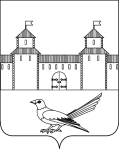 от   06.11.2015г_№524_-пО проведении   публичных      слушаний по проекту планировки территории совмещенного с проектом межевания территории под строительство (реконструкцию) линейного объекта:«Сбор нефти и газа со скважины № 4015 и система заводнения скважины № 4015 Западно -Ольховского месторождения» в границах муниципального образования Сорочинский  городской  округ  Оренбургской областиВ соответствии со статьями 45,46 Градостроительного кодекса Российской Федерации,со статьями 32, 35, 40  Устава муниципального образования Сорочинский  городской  округ  Оренбургской области, руководствуясь решением Сорочинского  городского  Совета муниципального образования  город  Сорочинск Оренбургской области от 27 июня 2014 года №307 «Об  утверждении  Положенияо порядкеподготовки и утверждения документациипо планировке территории муниципального образования город Сорочинск  Оренбургской области» и поданным заявлением ОООПФ «Уралтрубопроводстройпроект» от 21.10.2015 г. исх. №38/7687ивх. №6233 от 26.10.2015 г.администрация Сорочинского городского округа Оренбургской области постановляет:1.Проект планировки территориисовмещенный с    проектом    межевания территориипод строительство (реконструкцию) линейногообъекта:  «Сбор нефти и газа со скважины № 4015 и система заводнения скважины № 4015 Западно -Ольховского месторождения» в границах муниципального образования Сорочинский  городской  округ  Оренбургской областиразместить на официальном портале г. Сорочинска в сети "Интернет".  2.  Провести публичные слушания попроекту планировки территориисовмещенного  с  проектом    межевания    территориипод строительство (реконструкцию)      линейногообъекта:  «Сбор нефти и газа со скважины № 4015 и система заводнения скважины № 4015 Западно-Ольховского месторождения» в границах муниципального образования Сорочинский  городской  округ  Оренбургской области,16 декабря 2015 года в 16.00 в  здании администрации Сорочинского     городского  округа Оренбургской области, по адресу: г. Сорочинск, ул. Советская, 1, малый зал администрации.3.Контроль за исполнением настоящего постановления возложить на главного архитектора муниципального образования Сорочинский городской округ Оренбургской области -  Крестьянова А.Ф.4.Постановление вступает в силу со дня подписания и подлежит официальному опубликованию.И. о.       главы администрацииСорочинского городского  округа                     		Т.П. МелентьеваРазослано: в дело, прокуратуре, УАГиКС,  информационный бюллетень,  заявителю,                     Вагановой Е.В.Администрация Сорочинского городского округа  Оренбургской областиП О С Т А Н О В Л Е Н И Е 